OSNOVNA ŠKOLA TRNOVITICAVELIKA TRNOVITICA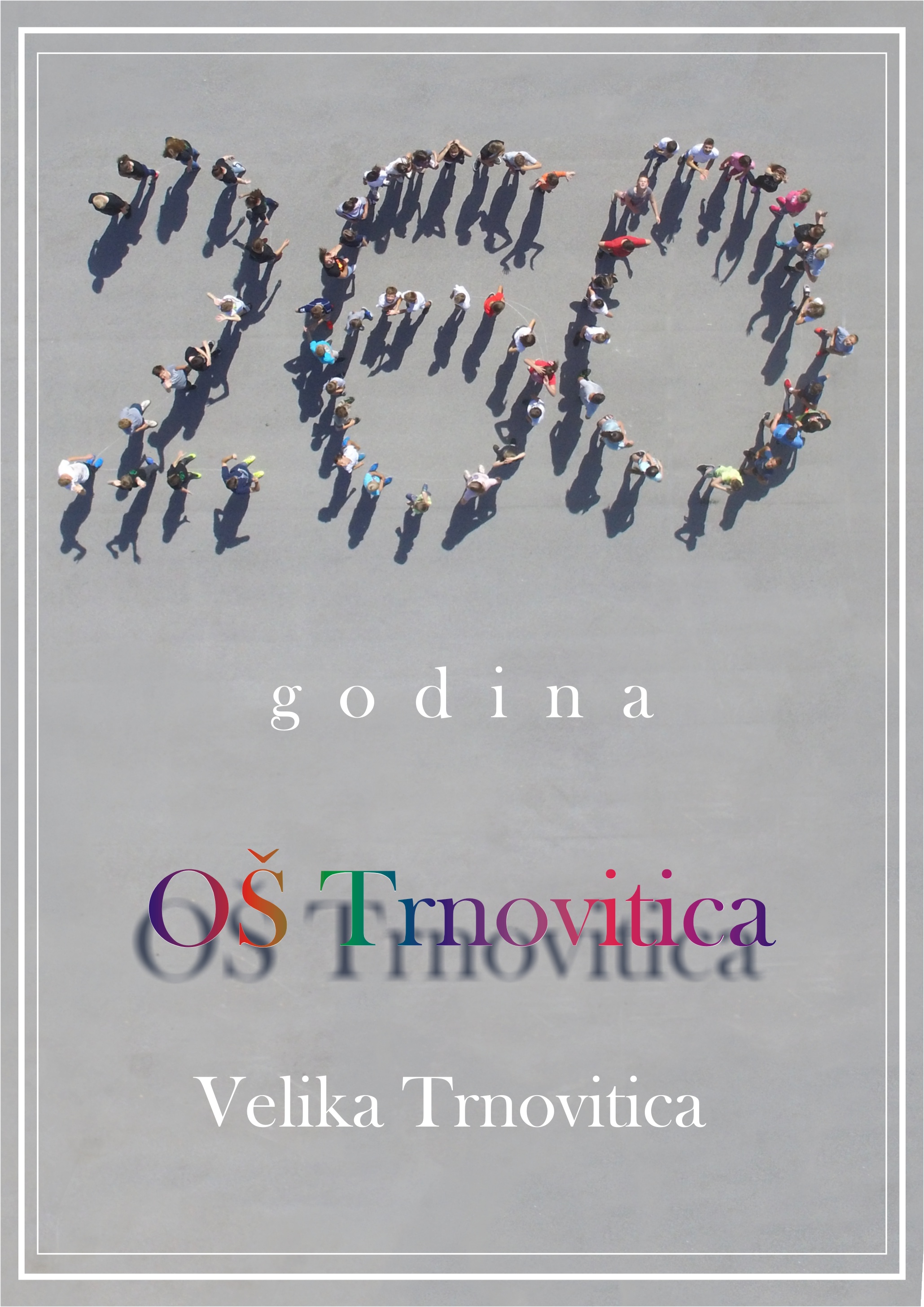 ŠKOLSKI KURIKULUMZA ŠKOLSKU GODINU 2019./2020.Osnovna škola Trnovitica, Velika Trnovitica, na temelju članka 28. stavka 1. do 7. Zakona o odgoju i obrazovanju u osnovnoj i srednjoj školi (Narodne novine 87/08., 86/09., 92/10., 105/10.- ispravak, 90/11., 5/12., 16/12., 86/12., 126/12., 94/13.,152/14.i 7/17.) i članka 65. statuta stavka 4. aleje 4. Osnovne škole Trnovitica, Velika Trnovitica, Školski odbor na sjednici održanoj 26. rujna 2018., a na prijedlog Učiteljskog vijeća i ravnatelja d o n o s i:Školski kurikulumŠkolski kurikulum razmatran je od strane Vijeća roditelja i Vijeća učenika, a izrađen je na temelju Nacionalnog okvirnog kurikuluma objavljenog u srpnju 2010. Sadržaji školskog kurikuluma su: Izborni predmeti Dodatna nastava Dopunska nastavaIzvannastavne aktivnostiIzvanškolske aktivnostiDruštvaRazvojni plan i program rada škole te samovrednovanjeProjektiProgrami.Školska godina 2019./2020. godina1. Izborni predmeti2. Dodatna nastava3. Dopunska nastava4. Izvannastavne aktivnosti5. Izvanškolske aktivnosti* Napomena: Temeljem prikupljenih potvrda, a na prijedlog Vijeća roditelja, učenicima će Škola priznati i ostale programe koji će se realizirati izvan upisnog područja Škole.6. Društva7. Razvojni plan i program rada škole te samovrednovanje8. Projekti9. Programi	9.1. Izvanučionička nastava i druge odgojno-obrazovne aktivnosti izvan škole9.2. Sportske i kulturne aktivnostiKLASA: 602-02/19-01/01URBROJ: 2123-27-01-19-2Velika Trnovitica, 2.10.2019.Ravnatelj     												Zamjenica Predsjednice Školskog odboraZdravko Ređep, v.r.													Marijana Sušilović, v.r.Izborni predmetBroj sati tjednoAktivnostiCilj i namjena aktivnostiNositeljiNačin realizacije i vrijeme realizacijeTroškovnikVrednovanje i rezultatiVjeronauk (1.-8.razred matične škole 1.-4.razred područne škole )20Izborna nastava vjeronauka: slušanje i čitanje. Razgovor o problemu koji donosi nastavni sadržaj. Obilježavanje važnijih datuma vezanih uz vjeru: Dani kruha, Božić, Uskrs…Otkriti smisao čovjekova života i graditi otvorenost prema Bogu. Osposobiti učenika za shvaćanje i povezivanje biblijske poruke sa svakodnevnim životom. Prihvatiti i nasljedovati Isusa Krista kao navjestitelja radosne vijesti čovjeku.Matija BrlićTijekom nastavne godine-Opisno praćenje i ocjenjivanje učenika, samoprocjenaInformatika (7. i 8. razred) 4Praktičan rad na računalu, rad na projektnim zadacima, grupni rad, individualni radOsposobiti učenike za rješavanje problema, za komuniciranje posredstvom različitih medija, za prikupljanje, organiziranje i analizu podataka te za njihovu sintezu u informacije, za razumijevanje i kritičku ocjenu prikupljenih informacija, za donošenje zaključaka na temelju prikupljenih informacija, za timski rad pri rješavanju problema.Danijel OjvanTijekom nastavne godine--opisno praćenje i brojčano ocjenjivanje učenika sukladno Pravilniku (sastavni dio općeg uspjeha učenika)-kontinuirani osvrti na realizaciju i analiza učinjenog kao osnova za prilagođavanje daljnjeg rada pri stjecanju osnovnih znanja i formiranju etičkog ponašanja i odgovornosti pri primjeni informatičkih tehnologijaDrugi strani jezika) njemački (4.-8. razred matične škole i 4. razred područne škole)12Izborna nastava njemačkog jezika (slušanje, čitanje, govorna interakcija, govorna produkcija, pisanje)Osposobljavanje učenika za adekvatnu komunikaciju u nekim budućim komunikacijskim situacijama.Marijana SušilovićTijekom nastavne godine-Opisno i brojčano  praćenje učenikovih postignuća, napredovanja i zalaganja. Procjena znanja u aktivnim razgovorima.Dodatna nastavaBroj sati tjednoAktivnostiCilj i namjena aktivnostiNositeljiNačin realizacije i vrijeme realizacijeTroškovnikVrednovanje i rezultatiMatematika (1. - 4. razred matične i područne škole)6Rješavanje složenijih zadataka iz redovnog programa matematikeOsposobiti učenike za rješavanje matematičkih problema i primjenu matematike u različitim situacijama, razvijati  pozitivan odnos prema matematici.Matična škola:-1.razred Jelena Malešević-2.razred Željka Ribarić-3.razred Vlatka Radonić-4.razred Andreja ŽunićPodručna škola:-2. i 3. razred Ivana Kapusta-1. i 4. razred Marija GazdekTijekom nastavne godine -Praćenje rada, interesa i napredovanja. Za učenike 4. razreda MŠ i PŠ mogućnost sudjelovanja na natjecanjima.Matematika (5. i 6. i 7. razred)2Rješavanje složenijih zadataka iz redovnog programa matematikeOsposobiti učenike za rješavanje matematičkih problema i primjenu matematike u različitim situacijama, razvijati  pozitivan odnos prema matematici.Kristina KežmanTijekom nastavne godine - opisno  praćenje tijekom školske godine- samovrednovanje- procjena znanja na natjecanjima i u aktivnim razgovorimaKlub mladih tehničara (5. i 6. razred)1Dodatni rad iz tehničke kulture-  razvijanjem tehničko – tehnološkog načina razmišljanja  te  osposobljavanje učenika za prepoznavanje i korištenje tehničkih tvorevina životnog okružja.- Razvijati sposobnosti tehničkog crtanja i čitanja tehničkog crteža. - Razvijanje pojedinačnih sposobnosti i rada u skupini.- Stjecanje navike planskog rada.- Razvijanje navike zaštite na radu i održavanja radnog mjesta.- Razvijati radne navike i vještine.- Poticati svijest o zaštiti prirode kroz ekonomičnost i ekološko zbrinjavanje otpadaka nastalih pri praktičnom radu.- Poticanje samostalnosti odgovornosti i kreativnosti u učenju i radu.Vlatka Vasik ŠoufekPredavanja- Vježbe tehničkog crtanja- Rad učenika u vježbi izradbe jednostavnih tehničkih tvorevina u pojedinačnom i skupnome radu- Oba polugodišta tijekom školske godine prema rasporedu sati-Materijal za praktične vježbe- Troškovi prijevoza učenika i voditelja na natjecanje- Vrednovanje aktivnosti provodi se tijekom praktičnog rada- Učenici sudjeluju na natjecanjima mladih tehničara od školske do državne razine (ovisno o uspjehu na natjecanju) te predstavljaju našu školu, općinu i županiju.Biologija(8.razred)0,5-dodatni rad iz biologije, individualno i timsko proširivanje znanja iz područja bioloških znanosti, sudjelovanje na natjecanjima-osposobiti učenike za samostalnost u radu i učenju, ali i za timski rad-razvijati sposobnosti zaključivanja i kreativnosti u rješavanju problema- poticati interes za proučavanje živih bića.Kristina Rihter-tijekom nastavne godine-troškovi za papir i radne materijale-analizom vježbi, rezultata s natjecanja; na redovitoj nastavi biologije i u svakodnevnom životu (samovrednovanje)Geografija(7.razred)1Dodatna nastava iz geografije,individualno i timsko proširivanje znanja- proširiti  i dopuniti osnovne sadržaje s redovnih sati potrebne za razumijevanje pojava i procesa te logičkog zaključivanja- proširivanje znanja za nastavak uspješnog učenja geografskih sadržaja u višim razredima obrazovanja.- poticanje učenika za sudjelovanje na natjecanjima- razvijanje interesa za geografiju kao nastavni predmet- razvijati sposobnost sistematiziranja znanja- osposobiti  učenike kako bi probleme objektivne stvarnosti sagledavali u njihovoj višeznačnostiMirela VuićTijekom nastavne godine-- opisno  praćenje tijekom školske godine- samovrednovanje- procjena znanja na natjecanjima i u aktivnim razgovorimaNjemački jezik (5. i 8 razred)2Dodatna nastava, individualno proširivanje znanja njemačkog jezikaProširivanje i produbljivanje gradiva koje učenici uče na redovnoj nastavi, razvijanje individualnih sposobnosti, osposobljavanje učenika za adekvatnu komunikaciju u nekim budućim komunikacijskim situacijamaMarijana SušilovićTijekom nastavne godine-Opisno praćenje i ocjenjivanje učenika, samovrednovanjeLikovna grupa (6. razred)1Upoznavanje i razumijevanje likovnog jezika, likovnih i kompozicijskih elemenata, usvajanje rada s raznim likovno-tehničkim sredstvima i tehnikama.Razvoj  sklonosti za likovno stvaranje, unapređivanje likovnog razmišljanja te razumijevanje vizualnog izraza. Stjecanje kritičkog odnosa spram vizualnih i likovnih izraza svakidašnjice.Zdravko DamjanovićTijekom cijele školske godine.Natjecanja tijekom godine.Nabava papira za crtanje te likovnih sredstava i tehnika.Pismeno praćenje učenika u napredovanju i zalaganju, izložbe na školskoj i drugoj raziniPovijest (7. i 8. razred)1Dodatna nastava iz povijesti, individualno i timsko proširivanje znanjaProdubljivanje gradiva naučenog na redovnoj nastavi. Potaknuti individualno proučavanje povijesti i povećati interes za predmet.Davor ČinčakTijekom nastavne godine-Praćenje rada interesa i napredovanjaVjeronauk(5.i 6. razred i 7.i 8. razred)2Primjenjuju se različiti oblici i metode rada Usvajanje i proširivanje temeljnih pojmova iz redovne nastave vjeronauka. Potaknuti i omogućiti zainteresiranima i darovitima učenicima nadopunjavanje svojega znanja iz vjeronauka Matija BrlićTijekom nastavne godine -Praćenje rada interesa i napredovanjaDopunska nastavaBroj sati tjednoAktivnostiCilj i namjena aktivnostiNositeljiNačin realizacije i vrijeme realizacijeTroškovnikVrednovanje i rezultatiHrvatski jezik (1. - 4. razred matične i područne škole)1Individualizirani oblici radaPoboljšati temeljna znanja iz hrvatskog jezika, omogućiti maksimalan razvoj sposobnosti i vještina učenika, usvojiti i ponoviti gradivo koje učenici nisu usvojili u redovitom programu.Matična škola:-1.razred Jelena Malešević-2.razred Željka Ribarić-3.razred Vlatka Radonić-4.razred Andreja ŽunićPodručna škola:-2. i 3. razred Ivana Kapusta-1. i 4. razred Marija GazdekTijekom nastavne godine -Praćenje rada, interesa i napredovanjaMatematika (1. - 4. razred matične i područne škole)1Individualizirani oblici radaPoboljšati temeljna znanja iz matematike, omogućiti maksimalan razvoj sposobnosti i vještina učenika, usvojiti i ponoviti gradivo koje učenici nisu usvojili u redovitom programu.Matična škola:-1.razred Jelena Malešević-2.razred Željka Ribarić-3.razred Vlatka Radonić-4.razred Andreja ŽunićPodručna škola:-2. i 3. razred Ivana Kapusta-1. i 4. razred Marija GazdekTijekom nastavne godine-Praćenje rada, interesa i napredovanjaMatematika (5. i 6., 7. i 8. razred)2Individualizirani oblici radaPoboljšati temeljna znanja iz matematike, omogućiti maksimalan razvoj sposobnosti i vještina učenika, usvojiti i ponoviti gradivo koje učenici nisu usvojili u redovitom programuKristina KežmanTijekom nastavne godineOpisno praćenje i ocjenjivanje učenika, pismeni zadaci i radoviHrvatski jezik  ( 6. razred)1Individualizirani oblici radaPoboljšati temeljna znanja iz Hrvatskog  jezika, razvijati jezično-komunikacijske kompetencijeGordana Ščrbačić Način realizacije razrađen u Planu rada dopunske nastave/Tijekom nastavne godine -Praćenje rada tijekom nastavnog procesa, samoocjenjivanje i procjenjivanje postignućaKemija (8.razred)1Dopunska nastava za učenikePoboljšati osnovna znanja iz kemije, omogućiti individualizirano razvijanje sposobnosti i vještina učenika, usvojiti osnovno gradivo koje učenici nisu svladali na redovnom programuMirela VuićTijekom nastavne godineOpisno praćenje i ocjenjivanje učenika, samovrednovanjeFizika(8.razred)1Dopunska nastava za učenike,individualizirani oblici rada, rad u paru i rad u malim grupamaPonavljanje i usvajanje gradiva koje učenici nisu svladali redovnom nastavom, poboljšanje temeljnih znanja iz fizikeTihomir JuretićTijekom nastavne godinePraćenje rada tijekom nastavnog procesa, samoocjenjivanje i procjenjivanje postignućaPovijest (5.-8. razred)1Individualizirani oblici radaPonavljanje i usvajanje gradiva koje učenici nisu svladali redovnom nastavomDavor ČinčakTijekom nastavne godine-Opisno praćenje i ocjenjivanje učenika, samovrednovanjeIzvannastavne aktivnostiBroj sati tjednoAktivnostiCilj i namjena aktivnostiNositeljiNačin realizacije i vrijeme realizacijeTroškovnikVrednovanje i rezultatiVrednovanje i rezultatiMale rukotvorine(4. razred)1Razvoj i izražavanje kreativnosti,  sudjelovanje u kulturnom i javnom životu škole.Razvijati stvaralačke potencijale učenika kroz različita likovna područja,estetski senzibilitet, osjećaj za suradništvo i timski rad. Izlošcima prigodno uređivati učionicu, izrađivati prigodne čestitke povodom blagdana, sudjelovati na školskim projektima.Andreja Žunić,učenici 4.razreda Kreativne radionice (izrada predmeta obzirom na godišnja doba i prigodne blagdane - korištenje prirodnih materijala)/ Tijekom nastavne godine-Opisno praćenje učenikovih postignuća, napredovanja i zalaganja. Vrednovanje postignutih rezultata na smotrama i natjecanjimaOpisno praćenje učenikovih postignuća, napredovanja i zalaganja. Vrednovanje postignutih rezultata na smotrama i natjecanjimaEkološka grupa(1. razred)1Razviti ekološku svijest, stjecati praktična znanja i radne navike, razviti međusobnu suradnju učenika, razviti kreativnost, odgovornost, toleranciju i samopouzdanjerazviti sposobnost poticanja promjena u cilju zaštite okolišaPrepoznati važnost odvajanja različitih vrsta otpada, njihovog recikliranja i ponovne uporabeObilježiti važne ekološke datume.Ovladati praktičnim primjenama znanja na zaštiti i uređenje okolišaIzgrađivati pravilan stav prema prirodi i živim bićima u njojJelena Malešević učenici 1. razredRazvrstavanje otpada, izrada predmeta od recikliranog materijala, recikliranje Tijekom nastavne godine-Praćenje, poticanje i pohvaljivanje tijekom sudjelovanja u aktivnostimaPrimjena stečenih znanja u svakodnevnom životu (štednja vode i energije, razvrstavanje otpada u cilju ponovne prerade)Praćenje, poticanje i pohvaljivanje tijekom sudjelovanja u aktivnostimaPrimjena stečenih znanja u svakodnevnom životu (štednja vode i energije, razvrstavanje otpada u cilju ponovne prerade)Likovna družina(2. razred) 1Razvoj i izražavanje kreativnosti, poticanje suradnjeRazvoj i izražavanje kreativnosti,  razvijanje likovne pismenosti, upoznavanje likovnih tehnika, primjena vlastitih iskustava u rješavanju likovnog problema je kreativnosti.Željka Ribarić učenici 2.razredaTijekom nastavne godine-Opisno praćenje učeničkih postignućaOpisno praćenje učeničkih postignućaRecitatorska družina  ( 6. razred)1Sudjelovanje na školskim priredbama prigodom obilježavanja različitih blagdana i prigodnih danaUčenici će:-razvijati sposobnost analize raščlambe pjesničkog teksta-razlikovati jezična obilježja i odlike pjesničkog stila-razvijati jezične kompetencije-razvijati slušnu percepciju-razvijati jezično-komunikacijske vještine-razvijati govorne vrednoteGordana Ščrbačić, učenici  VI..razredaNačini realizacije razrađeni u Planu rada INA/Vrijeme-tijekom nastavne godine-troškovi kopiranja materijalaSamovrednovanje tijekom rada i vrednovanje nakon nastupaSamovrednovanje tijekom rada i vrednovanje nakon nastupaRecitatorska  družina (3. razred)1Razvoj kulture slušanja i izražavanja, poticanje dramske interpretacije, sudjelovanje na smotrama i svečanostima u školi i izvan njeUpoznati dramsko stvaralaštvo, poticati samopouzdanje i kreativnost, razvijati govornu sposobnost i izražajnost.Vlatka Radonić,učenici 3. razredaPripremanje dramskih igrokaza i nastupi skupine/Tijekom nastavne godine-Opisno praćenje i zalaganje, samoprocjena, vrjednovanje postignutih rezultata na smotrama i natjecanjimaOpisno praćenje i zalaganje, samoprocjena, vrjednovanje postignutih rezultata na smotrama i natjecanjimaRitmička družina područne škole(2. i 3. razred)1Razvoj interesa za plesni pokret i poticanje osobne afirmacije kod učenikaPomoću pokreta kod djece razvijati glazbena opažanja, spoznaje, doživljaje i motoričke vještine. Utjecati na razvoj i uspostavljanje društvenih kontakata i poticati odgovornost pri radu u skupinama. Razvijanje glazbenog stvaralaštva i priprema programa za roditelje i širu okolinu.Ivana Kapusta,učenici 2. i 3. razreda područne školePlesne izvedbe/ Tijekom nastavne godine-Opisno praćenje učenikovih postignuća, napredovanja i zalaganja. Vrednovanje postignutih rezultata na smotrama i natjecanjimaOpisno praćenje učenikovih postignuća, napredovanja i zalaganja. Vrednovanje postignutih rezultata na smotrama i natjecanjimaE-aktivnosti (8. razred)1Stvaranje obrazovnih sadržaja pomoću web 2.0 aplikacija, ažuriranje mrežne stranice ŠkoleStvaranje obrazovnih e-sadržaja koji su primjenjivi u nastavi, informiranje javnosti, posebno učenika i roditelja, o svim aktivnostima koji se događaju u školi  Marijana Sušilović, učenici 8. razredaTijekom nastavne godine-Opisno praćenje, samoprocjenaOpisno praćenje, samoprocjenaMali kreativci (1. i 4. razred područne škole)1Razvoj i izražavanje kreativnosti,  sudjelovanje u kulturnom i javnom životu škole.Razvijanje umjetničke osviještenosti, međusobne suradnje i poticanje kreativnosti.Marija Gazdek, učenici 1. i 4.  razredaTijekom nastavne godineOpisno praćenje, samoprocjenaOpisno praćenje, samoprocjenaRano učenje njemačkoga jezika (2. i 3. razred u matičnoj školi, 1.-4. razred u područnoj školi)2razvijati svijest o mnogojezičnosti, senzibiliziranje za njemački jezik kao drugi strani jezikpostupno razvijanje jezičnih kompetencija učenika – pripremna razina A1 prema ZEROJ-uMarijana Sušilović, učenici 2. i 3. razreda matične škole i od 1. do 4. razreda područne školeTijekom nastavne godine-Opisno praćenje, samoprocjenaOpisno praćenje, samoprocjenaSportska družina – stolni tenis (5.-8. razred)1Učenje novih motoričkih struktura ruku i noguUsavršiti specifična kineziološka teorijska i motorička znanja iz stolnog tenisa.Usvojiti i znati primjenjivati kineziološka teorijska i motorička znanja.Jozo Sušilović, učenici 5.-8.razredaVježbanje u dvorani za stolni tenis/ Tijekom pogodnih vremenskih uvjeta-Procjena i samoprocjena snage, postizanje rezultataProcjena i samoprocjena snage, postizanje rezultataUčenička zadruga (5. i 7. razred)2Izrada ukrasnih predmeta od prirodnih materijala, briga o akvariju, uređivanje eko kutka škole, pripreme i sudjelovanje na natječaju „Najmlađi za vode Hrvatske“ i „Eko fotka“Promicanje vrijednosti rada. Razvijanje sposobnosti prosuđivanja, razmišljanja, promatranja i samostalnog djelovanja.Kristina Rihter, učenici, Izrada različitih ukrasnih predmeta/Tijekom nastavne godinepotrošni materijal – papir, ljepilo, boje, ukrasne vrpceSamovrednovanje učenika Samovrednovanje učenika Veliki pjevački zbor (4.-8. razred)2Razvijati osjećajnost te glazbeni ukus i zanimanje za glazbu. Razvijanje glasa i interpretacijskih sposobnosti.Razvijanje ljubavi prema glazbi, druženje i pjevanje, sudjelovanje na školskim i drugim priredbama.Ksenija Zimet, učenici 4.-8.razredaPojedinačne i skupne gl. izvedbe/Tijekom oba polugodišta, prema tjednom rasporedu satiPartiture (200kn)Pismeno praćenje učenika u napredovanju, zalaganje, nastupi, točnost izvedbiTamburaški orkestar (4.-8. razred)2Razvijati osjećajnost te glazbeni ukus i zanimanje za glazbu. Razvijanje tamburaških i interpretacijskih sposobnosti.Razvijanje ljubavi prema glazbi, druženje i sviranje, sudjelovanje na školskim i drugim priredbama.Ksenija Zimet, učenici 4.-8.razredaPojedinačne i skupne glazbene izvedbe/Tijekom oba polugodišta, prema tjednom rasporedu satiPartiture (200 kn), trzalice i žice (1 000 kn)Pismeno praćenje učenika u napredovanju, zalaganje, nastupi, točnost izvedbiVjeronaučna grupa (5.-8. razred)2Pokazati znanje i razumijevanje u poznavanju sadržaja natjecanja, primijeniti kreativnost, vještine i sposobnosti pri rješavanju zadataka. Svjedočiti kulturno, etničko, moralno i odgovorno ponašanje. Razviti stav poštivanja drugoga te poticati radost zajedništva kroz svjedočenje eklezijalnog zajedništvaNatjecanje iz vjeronauka – vjeronaučna olimpijada ima cilj potaknuti intelektualni, osobni i socijalni razvoj učenika. Građa se objavljuje na nacionalnim stranicama Agencije za odgoj i obrazovanje, Nacionalnog katehetskog ureda HBK i Glasa KoncilaMatija Brlić, učenici 5.-8. razredaTijekom nastavne godine-Sudjelovanje na natjecanjima (po razinama , ovisno o rezultatima) Izvanškolske aktivnosti*Broj sati tjednoAktivnostiCilj i namjena aktivnostiNositeljiNačin realizacije i vrijeme realizacijeTroškovnikVrednovanje i rezultatiVrednovanje i rezultatiDVD Velika TrnoviticaPrema programu nositelja aktivnostiPrema programu nositelja aktivnostiPrema programu nositelja aktivnostiDVD Velika TrnoviticaPrema programu nositelja aktivnostiPrema programu nositelja aktivnostiPrema programu nositelja aktivnostiKUD Trnovitica, Velika TrnoviticaPrema programu nositelja aktivnostiPrema programu nositelja aktivnostiPrema programu nositelja aktivnostiKUD Trnovitica, Velika TrnoviticaPrema programu nositelja aktivnostiPrema programu nositelja aktivnostiPrema programu nositelja aktivnostiNK Hajduk, HercegovacPrema programu nositelja aktivnostiPrema programu nositelja aktivnostiPrema programu nositelja aktivnostiNK Hajduk, HercegovacPrema programu nositelja aktivnostiPrema programu nositelja aktivnostiPrema programu nositelja aktivnostiNK Garić, GarešnicaPrema programu nositelja aktivnostiPrema programu nositelja aktivnostiPrema programu nositelja aktivnostiNK Garić, GarešnicaPrema programu nositelja aktivnostiPrema programu nositelja aktivnostiPrema programu nositelja aktivnostiRK GarešnicaPrema programu nositelja aktivnostiPrema programu nositelja aktivnostiPrema programu nositelja aktivnostiRK GarešnicaPrema programu nositelja aktivnostiPrema programu nositelja aktivnostiPrema programu nositelja aktivnostiŽRK Ivančice, IvanskaPrema programu nositelja aktivnostiPrema programu nositelja aktivnostiPrema programu nositelja aktivnostiŽRK Ivančice, IvanskaPrema programu nositelja aktivnostiPrema programu nositelja aktivnostiPrema programu nositelja aktivnostiNK Tomislav, BerekPrema programu nositelja aktivnostiPrema programu nositelja aktivnostiPrema programu nositelja aktivnostiNK Tomislav, BerekPrema programu nositelja aktivnostiPrema programu nositelja aktivnostiPrema programu nositelja aktivnostiSavate klub Šan, GarešnicaPrema programu nositelja aktivnostiPrema programu nositelja aktivnostiPrema programu nositelja aktivnostiSavate klub ŠanPrema programu nositelja aktivnostiPrema programu nositelja aktivnostiPrema programu nositelja aktivnostiPrema programu nositelja aktivnostiDruštvaBroj sati tjednoAktivnostiCilj i namjena aktivnostiNositeljiNačin realizacije i vrijeme realizacijeTroškovnikVrednovanje i rezultatiVrednovanje i rezultatiŠSD (školsko)(5. – 8. razred)2Rukomet 5.-8.(m i ž),rukomet 5.-6.(ž) mali nogomet(m) mali nogomet 5.-6.,  stolni tenis(m,ž), kros(m,ž)Učenje elemenata sportskih igara, kroz igru provoditi socijalizaciju, priznavanje boljeg, postizanje što boljih rezultata.Jozo Sušilović, učeniciSportski susreti i natjecanja/Tijekom nastavnegodineNabava sportskih rekvizita (1500 kn)Razvojni plan i program rada škole te samovrednovanjeBroj sati tjednoAktivnostiCilj i namjena aktivnostiNositeljiNačin realizacije i vrijeme realizacijeTroškovnikVrednovanje i rezultatiVrednovanje i rezultatiIntegracija nastavnih sadržaja/ međupredmetna korelacijaProvedbom Kurikuluma zdravstvenog odgoja i Građanskog odgoja i obrazovanja unaprijediti međupredmetne korelacije predmeta i satova razrednika. Suradnjom između učitelja razredne i predmetne nastave premostiti problem prijelaza iz učenika iz razredne u predmetnu nastavu. Suradnjom učitelja unaprijediti i poticati rad na projektima.Tim za kvalitetu, Učiteljsko vijeće, Vijeće roditelja, Školski odborTijekom nastavne godineSamovrednovanje rada, prezentiranje postignućaDogradnja, obnova  ili izgradnja školskog prostora (dugoročni plan) Poboljšavanje uvjeta rada škole, djelatnika i učenika.Omogućiti rad u jednoj smjeni.MZOBBŽ Lokalna UpravaPrema financijskim mogućnostimaPrema financijskim mogućnostimaProjektiBroj sati tjednoAktivnostiCilj i namjena aktivnostiNositeljiNačin realizacije i vrijeme realizacijeTroškovnikVrednovanje i rezultatiVrednovanje i rezultatiDani zahvalnosti za plodove zemlje (1.-8. razred matične škole i 1.-4. razred područne škole)Dani zahvalnosti za plodove zemljeUpoznati učenike s običajima u zavičaju, razvijati svijest o vrijednosti hrane, svijest o simbolici kruha kao vjerskog simbola, stvarati svijest o potrebi pravednosti i dijeljenja, upoznati sa životnim ciklusom poljoprivrednih kultura, upoznati biološku raznolikost Hrvatske, podizati svijest o ekološkoj poljoprivredi i zdravoj prehrani, izgrađivanje pozitivnih stavova i stvaranje pravilnog emocionalnog odnosa djeteta-učenika i prirodeVjeroučitelj, učitelji, svi razredni odjeli , svaki razrednik u svom razrednom odjeluTijekom  listopada Potrošni materijalSamovrjednovanje, fotodokumentacijaIntegrirani dan(3. razred matične škole):Dan vodaKreativno-stvaralački rad, grupni rad, rad na tekstu, istraživački rad- osposobiti učenike za uočavanje, povezivanje sadržaja odabrane teme obrađivane kroz različite nastavne  predmete, međusobnim povezivanjem nastavnih situacija djelovati na trajno pamćenje novog gradiva,  povezivati ranije stečeno znanje s novim, bogatiti učeničko iskustvoUčiteljica 3. razreda matične škole Vlatka Radonić, učenici 3. razreda matične školeožujakSamovrednovanje postignuća, prezentiranje postignućaIntegrirani dan (3. razred matične škole): Jesen Kreativno – stvaralački rad, grupni rad, rad na tekstu, istraživački rad- osposobiti učenike za uočavanje, povezivanje sadržaja odabrane teme obrađivane kroz različite nastavne  predmete, međusobnim povezivanjem nastavnih situacija djelovati na trajno pamćenje novog gradiva,  povezivati ranije stečeno znanje s novim, bogatiti učeničko iskustvo - poticati međusobnu suradnju, samostalnost, samopouzdanje- aktivno sudjelovati i pridonijeti u realizaciji nastaveUčiteljica 3. razreda matične škole Vlatka Radonić, učenici 3. razreda matične školelistopad-Samovrednovanje postignuća, prezentiranje postignućaIntegrirani dan (4. razred matične škole):Dan planeta ZemljeKreativno – stvaralački rad, grupni rad, rad na tekstu, istraživački rad- osposobiti učenike za uočavanje, povezivanje sadržaja odabrane teme obrađivane kroz različite nastavne  predmete, međusobnim povezivanjem nastavnih situacija djelovati na trajno pamćenje novog gradiva,  povezivati ranije stečeno znanje s novim, bogatiti učeničko iskustvo - poticati međusobnu suradnju, samostalnost, samopouzdanje- aktivno sudjelovati i pridonijeti u realizaciji nastaveUčiteljica 4. razreda matične škole Andreja Žunić, učenici 4. razreda matične školetravanj-Samovrednovanje postignuća, prezentiranje postignućaIntegrirani dan (1. razred matične škole):Dan planeta ZemljeKreativno – stvaralački rad, grupni rad, rad na tekstu, istraživački rad- osposobiti učenike za uočavanje, povezivanje sadržaja odabrane teme obrađivane kroz različite nastavne  predmete, međusobnim povezivanjem nastavnih situacija djelovati na trajno pamćenje novog gradiva,  povezivati ranije stečeno znanje s novim, bogatiti učeničko iskustvo - poticati međusobnu suradnju, samostalnost, samopouzdanje- aktivno sudjelovati i pridonijeti u realizaciji nastaveUčiteljica 1. razreda matične škole Jelena Malešević, učenici  1. razreda matične školetravanj-Samovrednovanje postignuća, prezentiranje postignućaIntegrirani dan (2. razred matične škole): Dan suncaKreativno – stvaralački rad, grupni rad, rad na tekstu, istraživački rad- osposobiti učenike za uočavanje, povezivanje sadržaja odabrane teme obrađivane kroz različite nastavne  predmete, međusobnim povezivanjem nastavnih situacija djelovati na trajno pamćenje novog gradiva,  povezivati ranije stečeno znanje s novim, bogatiti učeničko iskustvo - poticati međusobnu suradnju, samostalnost, samopouzdanje- aktivno sudjelovati i pridonijeti u realizaciji nastaveUčiteljica 2. razreda matične škole Željka Ribarić, učenici 3. razreda matične školesvibanj-Samovrednovanje postignuća, prezentiranje postignućaMladi knjižničari- prema programu nositelja aktivnosti -stjecanje osnovnih znanja o radu školske knjižniceknjižničarka, mladi knjižničari -tijekom nastavne godine-prema financijskim mogućnostima-samovrednovanje postignućaDječji tjedan-prigodnim radionicama obilježiti Dječji tjedan  -osvijestiti prava djeteta na igru, poticati kreativnost kod učenika. knjižničarka učenici 1.-4 razredas razrednim učiteljicama -tijekom nastavne godine -troškovi materijala-vrednovanje motiviranosti i suradnje učenika tijekom projekta te zainteresiranost za slušanje i samostalno čitanje priča   Uključivanje u  6. nacionalno Natjecanje u čitanju naglas (3. - 8. razred)-priprema za nastup, skupni i individualni rad učenika uz individualizirani pristup mentora, sudjelovanje na natjecanju -poticanje čitanja i čitanja naglas, pozitivnog  natjecateljskog duha, kreativnosti, jasnoće, razgovjetnosti i  izražajnosti u nastupu      -razumijevanje pročitanog,  razvoj čitalačkih navika, popularizacija knjige knjižničarka učenici 6. do 8. razreda-sukladno vremeniku organizatora  (od rujna do listopada ili studenoga –ovisno o plasmanu)-troškovi materijala i prijevoza sudionika-vrednovanje tijekom rada i postignutih rezultata na natjecanju te motiviranost i zadovoljstvo učenikaBookmark Exchange Project- izrada straničnika, grupni rad učenika- prezentacija o zemlji s kojom se razmjenjuju straničnici- poticanje suradnje- razvoj svijesti o međunarodnoj suradnji- listopad - prosinac- troškovi materijala i poštarine- vrednovanje suradnje učenika tijekom projekta te stavaralačkog rad Danas ti čitamČitanje ulomaka lektirnih djela u svim razredima-poticanje čitanja i približavanje knjige učenicimaknjižničarka,učiteljice -sukladno vremeniku organizatora (od listopada do svibnja) --učenici će moći primjenjivati iskustva na buduća javna izlaganja-učenici razvijaju ljubav prema čitanju Uključivanje u Međuškolski književni kviz BBŽ (5. razred)-individualno čitanje, usmeno i pismeno izlaganje učenika o pročitanoj lektiri i iznošenje dojmova -sudjelovanje na kvizu-potaknuti učenike na čitanje s razumijevanjem i kritičkim osvrtom –-istraživanje, otkrivanje i korištenje pročitanog, poticanje čitanja lektireknjižničarkaučenici 5. razreda-sukladno vremeniku organizatora  (rujan, siječanj do travanj)-troškovi materijala, knjiga i prijevoza sudionika-vrednovanje tijekom rada i postignutih rezultata na kvizu te motiviranost i zadovoljstvo učenikaIntegrirani dan(1. - 4. razred područne škole): Školska knjižnica-poticanje čitanja-upoznavanje, pokazivanje, razgovor, prepoznavanje, samostalni rad, slušanje i prepričavanje priče, stvaralački rad  -razvijanje čitalačkih  navika, poticanje kreativnosti i mašte. knjižničarka, učiteljice,učenici 1. – 4. razreda-studeni 2019.  -troškovi prijevoza i materijala-vrednovanje motiviranosti i suradnje učenika tijekom projekta te stvaralačkog radaProgram osposobljavanje za upravljanje biciklomU suradnji s MUP-om osposobiti učenike 5. razreda na sigurno upravljanje biciklom u prometu.Program osposobljavanja za upravljanja biciklom daje učenicima 5. razreda osnovne škole mogućnost stjecanja dodatnih kompetencija koje pridonose njihovu sigurnijem sudjelovanju u prometu, ali i mogućnost polaganja biciklističkoga ispita i dobivanje potvrde o osposobljenosti za upravljanje biciklom.učenici 5.azreda,učiteljica Vlatka Vasik Šoufek,policijski službeniciveljača – svibanj 2020.-Polaganje ispita provodi se u suradnji učitelja, zaposlenika HAK-a ili autoklubova i policijskih službenika. Za uređenje poligona odgovoran je ravnatelj škole, odnosno druge ustanove koja provodi odgoj i obrazovanje djece i mladih ili organizaciju slobodnoga vremena djece i mladih, koji u suradnji s osnivačem treba brinuti i o njegovu održavanju.Ispit se sastoji od dva dijela. U prvom se dijelu provodi pisana provjera znanja (pisani test ili on-line provjera znanja) u učionici.Drugi dio ispita je vožnja bicikla koja se izvodi na poligonu, a obuhvaća: demonstraciju i praktičnu vožnju bicikla na poligonu po zadanim uvjetima, uz analizu slučajeva i diskusiju.Izvanučionička nastava i druge odgojno-obrazovne aktivnosti izvan školeBroj sati tjednoAktivnostiCilj i namjena aktivnostiNositeljiNačin realizacije i vrijeme realizacijeTroškovnikVrednovanje i rezultatiVrednovanje i rezultatiPoludnevni školski izlet (8. razred)Odlazak u Garešnicu, u SS Augusta ŠenoeUpoznati programe Srednje škole Augusta Šenoe što učenicima može pomoći pri planiranju odabira zanimanja i upisa u srednju školu.Razrednica,pedagog,učenici 8. razredasvibanj 2020.Prijevoz organiziran, a trošak prehrane snosi školaUsmena izvješća učenikaJednodnevni školski izlet – Krašograd( 1. – 4. razred matične škole)Krašograd – blizina JastrebarskogUpoznati povijesne, prirodne, zemljopisne i kulturne znamenitosti  Hrvatske, turističke značajke i potencijale te njegovanje kulture putovanja i planiranja putovanjaRazrednici, učeniciod 1. do 4. razreda matične i područne škole,roditelji28.4.2020.Trošak roditeljskog doma uz moguću participaciju Općine Velika Trnovitica (250 kn po učeniku)Pisana i usmena izvješća učenikaJednodnevni školski izlet učenika 5. – 8. razredaIstra – Aleja glagoljašaUpoznati povijesne, zemljopisne i kulturne znamenitosti jednog dijela Hrvatske te turističke značajke i potencijale,  njegovati kulturu putovanja i planiranja putovanjarazrednici, učenici od 5. do 8.  razreda,roditelji. ravnatelj30. travnja 2019.Trošak roditeljskog doma uz moguću participaciju Općine Velika Trnovitica (250kn po učeniku)Pisani i usmeni izvještaji učenikaDvodnevna terenska nastava u Vukovaru (8. razred)Predavanja o Domovinskom ratu, obilazak svih mjesta sjećanja vezanih za Domovinski rat, prenošenje poruke mira, prihvaćanje različitosti i suosjećanja kroz Školu mira i radionice.Učenike osmog razreda kroz dvodnevni posjet Vukovaru učiti o vrijednostima Domovinskog rata i Bitke za Vukovar.JU „MCDRV“, razrednica i učenici 8. razredaPrema planu Ministarstva branitelja 12. i 13. studenog 2019.Trošak snosi Ministarstvo braniteljaUsmena izvješća učenika, PPT prezentacije, plakatiPosjet Gradskom muzeju  Bjelovar i Državnom arhivu u Bjelovaru (5. razred)Upoznati Gradski muzej i Državni arhiv u Bjelovaru te viđeno povezati s naučenim na nastavi Povijesti. Učenike sedmog razreda upoznati sa djelovanjem i svrhom Gradskog muzeja i Državnog arhiva.Njegovanje kulture posjećivanja kulturnih institucija.Učitelj povijesti, pedagog i učenici 5.razredaTravanj ili svibanj 2020.Trošak prijevoza snosi škola (školski kombibus)Usmena i pisana izvješća učenika, PPT prezentacijaTerenska nastava učenika od 5. do 8. razreda u Zagrebu Zagreb (posjet muzeju i kazališna ili kino predstava)-stjecati  nova i proširiti postojeća znanja u neformalnom okruženju, -usvojiti i usavršiti praktične vještine-razviti kreativnost i kritičko mišljenje-stvoriti pozitivan odnos prema književnoj i medijskoj umjetnosti- razviti zanimanje, estetsko iskustvo i osjetljivost za dramsku umjetnost i izražavanjerazrednici, učenici od 5. do 8. razreda,roditeljiprosinac 2019.Trošak roditeljskog doma (100 kn po učeniku)Pisana i usmena izvješća učenikaTerenska nastava – kino Bjelovar(učenici od 1. do 4. razreda matične i područne škole)Upoznati kino u  BjelovaruRazvijanje kulture ponašanja u kinu, usvajanje vrednota medijske kulture, razvijanje navike posjeta kinu i njegovanje pravila ponašanja u takvoj sredini. Njegovanje ljubavi prema medijskoj kulturi.razrednici i učenici od 1. do 4. razreda matične i područne škole prosinac 2019.trošak snosi roditeljski domUsmena i pisana izvješća učenikaSportske i kulturne aktivnostiBroj sati tjednoAktivnostiCilj i namjena aktivnostiNositeljiNačin realizacije i vrijeme realizacijeTroškovnikVrednovanje i rezultatiVrednovanje i rezultatiObilježavanje blagdana (1.-8. razred matične škole i 1.-4. razred područne škole))Razvijati sposobnosti prosuđivanja, kompariranja i vrednovanja, razvijati sposobnosti usmenog i pismenog izražavanja. Razvijati sposobnosti i vrijednosti timskog rada i zajedništva. Osvješćivati spoznaju o pripadnosti i promicati estetske i etičke vrijednosti srednjeeuropskog kulturnog kruga.Poticati učenike da budu vjerni običajima i tradicijskoj kulturi svog zavičaja, ukazivati na ljepotu Božića i božićnih blagdana, razvijati ljubav i odanost svome domu i svome zavičaju, usađivati učenicima suosjećanje prema siromašnima i nezaštićenima.Vjeroučitelj,učiteljica hrvatskog jezika,ravnatelj, svi učitelji i razrednici MŠ i PŠ,učenici  od 1.do 8. razreda matične škole i od 1. do 4. razred područne škole)Tijekom nastavne  godine, s naglaskom na božićne blagdane.-Plakati, fotodokumentacija